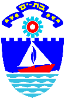                                                                    עיריית בת ים					                   ‏‏‏‏‏‏17 אפריל, 2024                                                     מכרז פנימי/חיצוני 40/24 לתפקידסגן/ית מנהלת מחלקת גני ילדיםהערות: בקשה שתוגש ללא תעודות/ אישורים רלוונטיים לא תידון.הזוכה במכרז מתקבל/ת לתקופת ניסיון של שנה בה יבחנו כישוריו/ה  עפ"י חוות דעתו של הממונה הישיר. יתכנו שינויים בתיאור התפקיד בהתאם לשינוי מבנה ארגוני ו/או צורכי המערכת.מועמד עם מוגבלות זכאי להתאמות בהליכי הקבלה לעבודה.מתן עדיפות למועמד המשתייך לאוכלוסייה הזכאית לייצוג הולם שאינה מיוצגת באופן הולם בקרב עובדי הרשות המקומית, אם הוא בעל כישורים דומים לכישורי שאר המועמדיםבכל מקום בו נאמר בלשון זכר, הכוונה גם ללשון נקבה ולהיפך.המועמד שייבחר ישובץ במערך החירום העירוניאופן הגשת ההצעהלהגשת מועמדות עד לתאריך  15.5.24 (עד השעה 12:00)  לחץ כאן  - (הקישור נמצא  באתר האינטרנט של עיריית 
בת ים (מכרזי כוח אדם). בכבוד רב,צביקה ברוט               ראש העירהיחידה: מחלקת גני ילדיםתיאור המשרה: סגן/ית מנהלת מחלקת גני ילדיםדרגת המשרה ודירוגה: 9-11 בדירוג המנהלי / 39-41 בדירוג המח"רהיקף העסקה: מלאהסוג המכרז:פנימי / חיצוניתיאור תפקיד:השתתפות בוועדות מקצועיות (וועדות הישארות, וועדות היוועצות, ועדת זכאות בחינוך המיוחד).השתתפות בפגישות מקצועיות ע"פ הנחיית מנהלת המחלקהשותפות מלאה בנושאי הליבה של המחלקה: גיבוש ובחירת תוכניות לימוד נוספות בשעות משרד החינוך, התנהלות מול גננות משרד החינוך, התנהלות מול חשב החינוך, סיוע למנהלת המחלקה בניהול השוטף של מערכת הגנים ופיתוח תוכניות עתידיות.אחריות על מילוי ומעקב אחר קולות קוראים עריכת חוזי התקשרות והתאמות למחלקת גני ילדים .בדיקת חשבוניות חודשיות בהתאם לתוכניות החינוכיות והחוזים השונים .שותפות בתכנון פיזור גנים והשתתפות בוועדות ערעורים .מענה לפניות של גננות/סייעות וצוותי הגנים .התנהלות שוטפת מול בעלי תפקידים ברשות .מתן מענה לפניות הציבור , תושבים וגורמי חוץ , ככל הנדרש , ובכל אמצעי הפנייה האפשריים , בכל שעות הפעילות ומחוצה להם , לאורך כל השנה .ביצוע כל משימה , מטלה או פרויקט , בשגרה או בחרום , במסגרת עבודת העירייה , ע"פ הנחיות הממונה הישיר והנהלת העירייה .תנאי סף:השכלה ודרישות מקצועיותבעל תעודת 12 שנות לימוד / תעודת בגרות  (יש לצרף תעודה)      תואר אקדמי -יתרון.ניסיון ניסיון מקצועיניסיון של שנתיים לפחות בתחום החינוך.(יש לצרף אישורי מעסיקים המפרטים את הגדרת התפקיד, תקופת העסקה מדוייקת והיקף המשרה)ניסיון בתחום הגיל הרך - יתרון ניסיון בהדרכה – יתרוןניסיון ניהוליניסיון של שנתיים לפחות  בניהול צוות עובדים(יש לצרף אישורי מעסיקים על ניהול צוות עובדיםדרישות נוספותשליטה בתוכנות ה Officeמאפייני עשייה ייחודיים לתפקיד:יכולת ביטוי בכתב ובעל פה.תודעת שירות גבוההעבודה בשעות לא שגרתיותיחסי אנוש מעולים ויכולת התמודדות עם מצבים מורכביםיכולת הנעת עובדים וממשקיםעבודה במצבי לחץכפיפות: מנהלת מחלקת גני ילדים